Установите кодовое слово для получения личной консультации по телефону клиентской службы вашего региона. При звонке в клиентскую службу ПФР надо будет назвать придуманное кодовое слово, свое ФИО и номер СНИЛС.#ПФР #важнознать #пенсия #услугиПФР 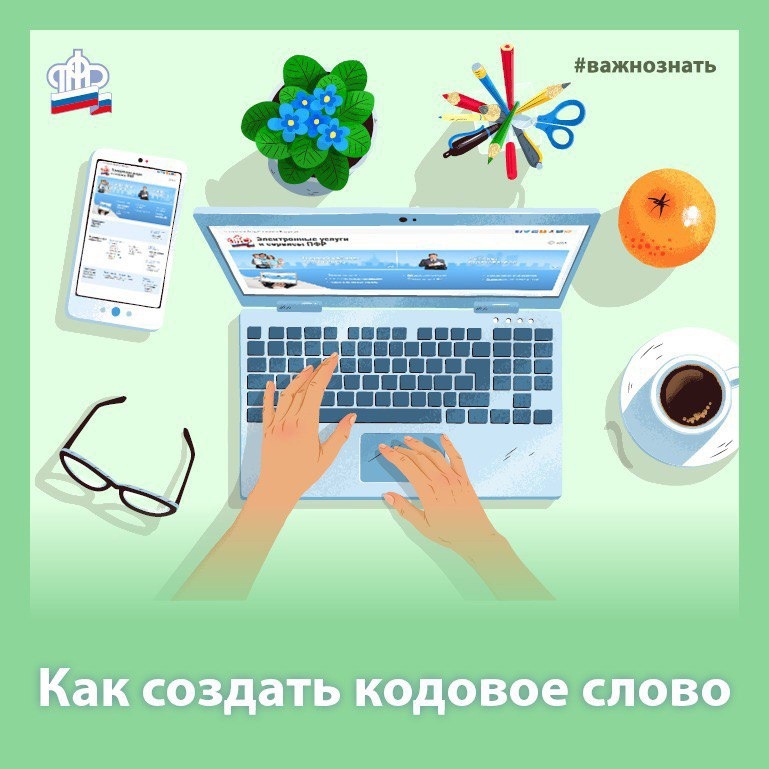 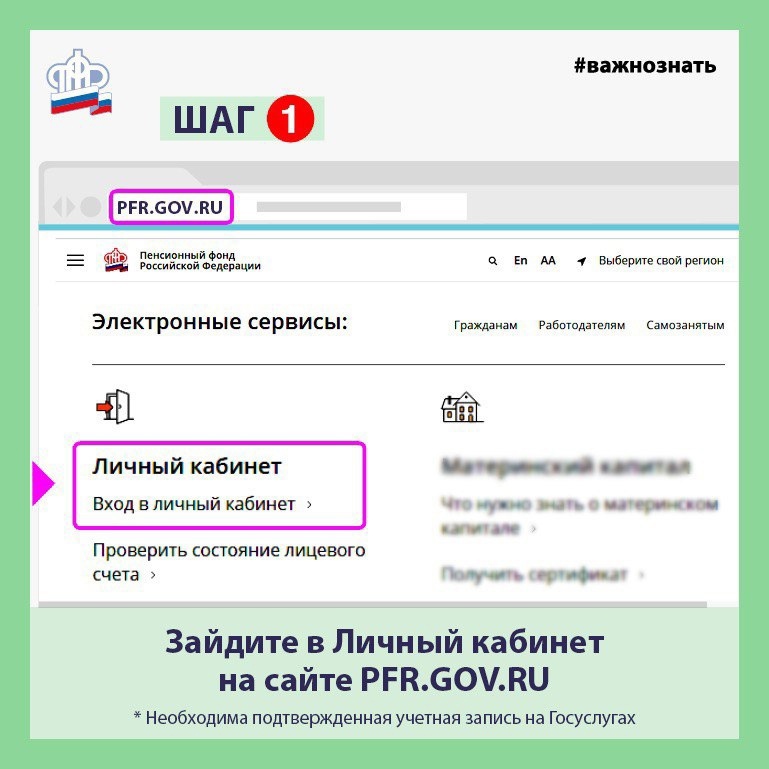 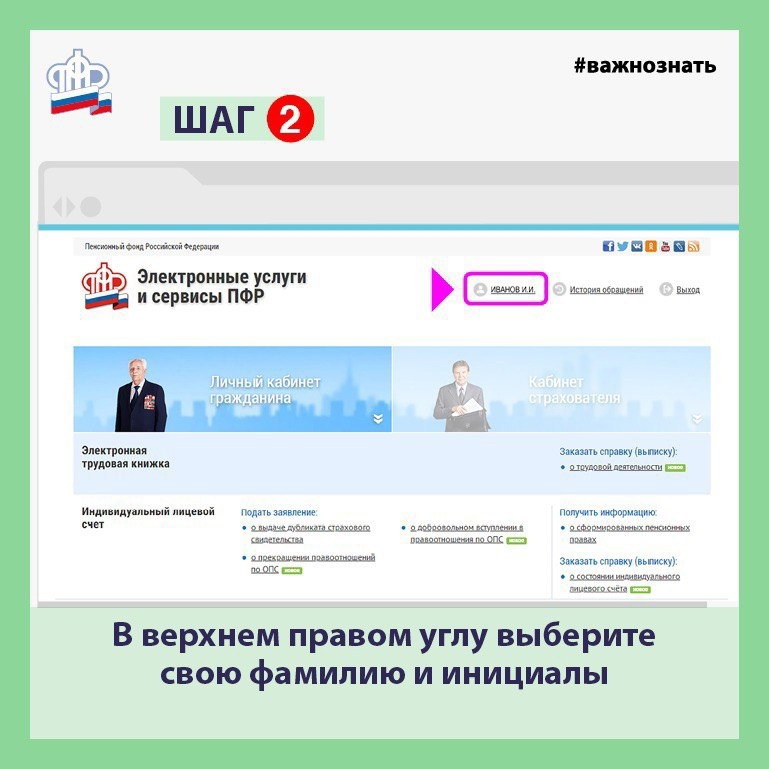 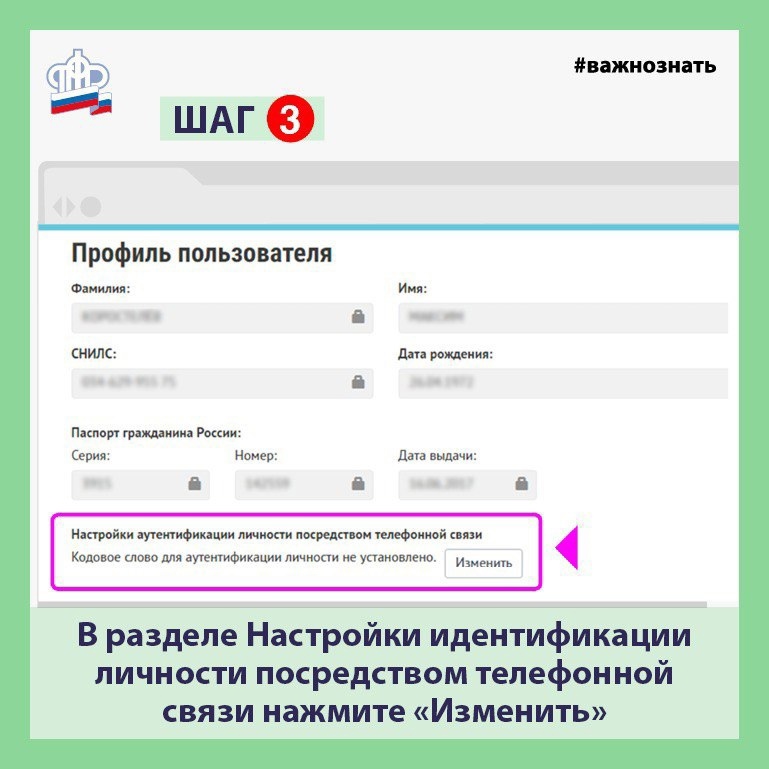 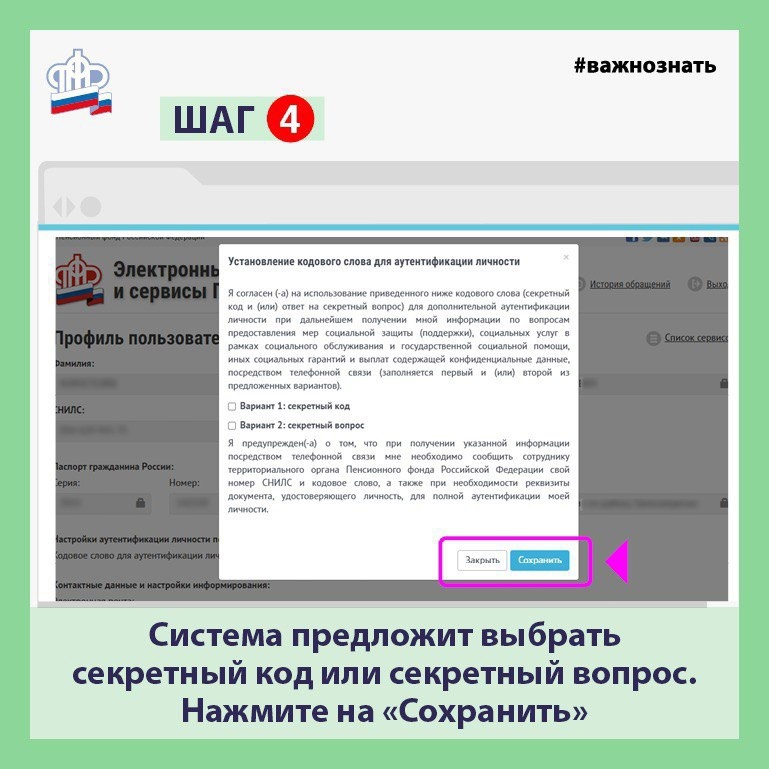 